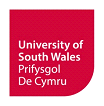 RHEOLIADAU AMGYLCHIADAU ESGUSODOL 2018-2019Cyflwyniad1.1	Mae’r rheoliadau ar gyfer amgylchiadau esgusodol yn berthnasol i:Myfyrwyr sy’n astudio yn y Brifysgol ac ar Gampws Dubai’r Brifysgol, a myfyrwyr sy’n astudio cyrsiau Prifysgol De Cymru drwy ddysgu o bell.Myfyrwyr sy’n astudio yng Ngholeg Brenhinol Cerdd a Drama Cymru.(DS Dylid ystyried bod unrhyw gyfeiriad at ‘cyfadrannau’ neu at ‘cyfadran’ yn y rheoliadau yn golygu ‘y Coleg’.)Myfyrwyr sy’n astudio cyrsiau prifysgol ym mhartner sefydliadau’r Brifysgol.Myfyrwyr sy’n astudio ar leoliadau gwaith neu sy’n ymgymryd â dysgu seiliedig ar waith.1.2		Mae diffiniad y Brifysgol o amgylchiadau esgusodol fel a ganlyn:Amgylchiadau eithriadol sydd y tu hwnt i reolaeth y myfyriwr ac sydd wedi atal, neu y byddant yn atal, y myfyriwr rhag perfformio mewn asesiad ar y lefel ddisgwyliedig neu ofynnol.1.3	Nid yw amgylchiadau esgusodol yn berthnasol yn achos myfyrwyr anabl sydd â chyflyrau parhaus ac y rhoddwyd Cynllun Cymorth Unigol ar waith ar eu cyfer.  Fodd bynnag, gellir gwneud cais am amgylchiadau esgusodol pan fydd y cyflwr hysbys yn dirywio’n sydyn neu’n annisgwyl neu pan na wnaed addasiadau rhesymol priodol.  Y myfyriwr sy’n gyfrifol am hysbysu’r Gwasanaeth Lles ac Anabledd cyn gynted ag y bo modd o unrhyw newidiadau i’w amgylchiadau a all ofyn am newid y Cynllun Cymorth Unigol.2.		Egwyddorion a Nodau	2.1	Prif egwyddor y rheoliadau hyn yw cynnig cydraddoldeb i bob myfyriwr yn gysylltiedig â’r asesiadau y mae gofyn iddynt ymgymryd â hwy yn ystod eu cwrs.  Er mwyn rhoi’r egwyddor hon ar waith, mae gan fyfyrwyr gyfrifoldeb i hysbysu’r Brifysgol o unrhyw amgylchiadau a all effeithio ar eu hasesiadau cyn gynted ag y byddant yn codi, gan ddefnyddio’r ffurflen cais Amgylchiadau Esgusodol.2.2	Nod y Brifysgol yw sicrhau nad yw myfyrwyr sydd ag amgylchiadau esgusodol profedig, fel y’u diffinnir uchod, yn cael eu rhoi o dan anfantais annheg o ganlyniad; ar yr un pryd, ni fydd myfyrwyr ag amgylchiadau esgusodol yn cael mantais anghymesur ar fyfyrwyr eraill.2.3 	Mae’r canlynol yn rhestr anghyflawn o’r hyn y byddai’r Brifysgol yn ei ystyried yn amgylchiadau esgusodol a allai fod wedi effeithio ar berfformiad ac na fyddai wedi bod yn bosibl eu hunioni cyn yr asesiadau:profedigaeth – marwolaeth perthynas agos/unigolyn sy’n bwysig i’r myfyriwr (a fyddai, yng nghyd-destun cyflogaeth, wedi arwain at absenoldeb yn unol â rheoliadau absenoldeb tosturiol);damwain neu salwch byrdymor difrifol (a fyddai, yng nghyd-destun cyflogaeth, wedi arwain at absenoldeb am resymau salwch);`cyflwr iechyd parhaus yn gwaethygu’n sylweddol;geni plentyn neu salwch yn ymwneud â beichiogrwydd, ond nid beichiogrwydd ei hun;amgylchiadau personol/teuluol adfydus sylweddol; problemau ariannol sylweddol, e.e. methdalu;wedi dioddef trosedd ddifrifol;cystadlu ar lefel ryngwladol, er enghraifft, mewn cystadleuaeth chwaraeon neu ddrama;larwm tân yn seinio mewn arholiad;ffactorau eithriadol eraill sydd wedi achosi straen sylweddol.2.4	Ni fydd y Brifysgol yn derbyn fel amgylchiadau esgusodol unrhyw sefyllfaoedd y gellid bod wedi disgwyl yn rhesymol i fyfyrwyr eu hosgoi neu iddynt wneud trefniadau ymlaen llaw i fynd i’r afael â’r materion neu weithredu i gyfyngu ar eu heffaith.  Ni chaiff yr enghreifftiau canlynol eu hystyried yn amgylchiadau esgusodol:amgylchiadau’n ymwneud ag astudio: cyfarpar yn methu, gan gynnwys anawsterau gyda chyfrifiadur/argraffydd (oni bai eu bod yn digwydd yn yr arholiad ei hunan), a methiant i wneud copïau wrth gefn os bydd gwaith yn cael ei ddwyn neu ei lygru; sawl dyddiad cau/arholiad yn agos at ei gilydd; llyfrau ar goll; rheoli amser yn wael; camddarllen yr amserlen arholiadau a pheidio â bod yn ymwybodol o ddyddiadau neu amserau ar gyfer cyflwyno asesiad gwaith cwrs; sefyll yr arholiad anghywir;sefyllfaoedd domestig neu bersonol trafferthus nad ydynt yn ddifrifol: symud tŷ; newid swydd; gwyliau; priodasau; pwysau gwaith arferol; trefniadau teithio’n methu (oni bai bod hyn o ganlyniad i ddigwyddiad mawr); cysgu’n hwyr;problemau ariannol cyffredinol; datganiad honedig o gyflwr meddygol heb dystiolaeth resymol i’w ategu; amgylchiadau meddygol y tu allan i’r cyfnod asesu neu’r cyfnod dysgu perthnasol;unrhyw amgylchiadau yr oedd modd eu rhagweld a/neu eu hatal; mân salwch neu afiechyd (a fyddai’n annhebygol o arwain at absenoldeb o’r gwaith mewn sefyllfa waith);datgelu amgylchiadau yn hwyr gan fod myfyrwyr o’r farn na allent neu gan nad oeddynt yn teimlo’n gyfforddus yn cyfaddef eu hamgylchiadau i aelod staff heb reswm da (dylai myfyrwyr gysylltu â’r Ganolfan Gyngor a/neu Undeb y Myfyrwyr os oes angen cymorth arnynt i gyfleu amgylchiadau penodol a all effeithio ar eu hasesiadau);defodau crefyddol – ni fydd y Brifysgol yn newid terfynau amser asesu nac amserlenni arholiadau oherwydd gwyliau crefyddol sy’n gysylltiedig â ffydd myfyrwyr.  Os bydd terfyn amser yn cyd-daro â gŵyl grefyddol, dylai myfyrwyr gynllunio’u hamser yn unol â hynny a chyflwyno unrhyw asesiadau cyn y dyddiad cyflwyno.  Yn achos arholiadau, disgwylir i fyfyrwyr gymryd rhan mewn unrhyw ddefod grefyddol cyn neu ar ôl unrhyw arholiad sydd wedi’i drefnu. 2.5	Ystyrir ceisiadau cymwys ar sail y dystiolaeth a’r wybodaeth a ddarparwyd a seilir y penderfyniad ar a yw’r amgylchiadau wedi cael effaith ar allu’r myfyriwr i astudio. 2.6	Mae’n bosibl na dderbynnir rhesymau personol, teuluol neu ddiwylliannol sensitif yn rheswm da dros beidio â chyflwyno cais o fewn y terfynau amser penodedig.3.		Cyfnodau amser3.1	Gwaith cwrs		Rhaid i geisiadau gael eu cyflwyno cyn y terfyn amser ar gyfer cyflwyno gwaith cwrs, neu o fewn 5 diwrnod gwaith i’r terfyn amser.3.2	Arholiadau/asesiadau wedi’u hamserlennuRhaid i geisiadau gael eu cyflwyno cyn yr arholiad, neu o fewn 5 diwrnod gwaith i’r arholiad.3.3	Eithriadau	Yr unig eithriad i’r cyfnodau amser a nodir yn 3.1 a 3.2 yw os oes gan y myfyriwr dystiolaeth bod amgylchiadau neu salwch wedi’i atal rhag cyflwyno’r ffurflen mewn pryd.  Os oes gan y myfyriwr dystiolaeth, rhaid iddo gyflwyno cais am amgylchiadau esgusodol, gan sicrhau ei fod yn llenwi’r adran berthnasol yn y ffurflen i esbonio pam na chafodd y cais ei gyflwyno’n brydlon. Rhaid cyflwyno’r dystiolaeth gyda’r cais.3.4	Fel rheol, ni fydd ceisiadau am amgylchiadau esgusodol yn cael eu hystyried ond o fewn 4 wythnos cyn y terfyn amser ar gyfer yr asesiad/dyddiad yr arholiad.  Gall myfyriwr gael ei eithrio o’r rheol hon os oes ganddo dystiolaeth, ymlaen llaw, o amgylchiadau penodol a fydd yn cael effaith am gyfnod penodedig, er enghraifft, mynd i’r ysbyty am driniaeth neu lle mae’r terfyn amser yn ymwneud â chyflwyno traethawd hir neu brosiect mawr.4.	Polisi Addas i Sefyll Arholiad4.1	Mae’r Brifysgol yn gweithredu polisi Addas i Sefyll Arholiad sy’n golygu bod gofyn i’r holl fyfyrwyr, wrth gyflwyno’u hunain ar gyfer asesiadau , ddatgan eu bod yn addas i ymgymryd â’r asesiad.  Drwy lofnodi’r daflen presenoldeb ar gyfer arholiad, neu nodi eu bod yn bresennol ar gofrestr presenoldeb, mae myfyrwyr yn datgan eu bod yn addas i sefyll yr arholiad.  Ni all myfyrwyr hawlio wedi hynny bod amgylchiadau esgusodol neu salwch wedi effeithio ar eu perfformiad yn yr asesiad hwnnw, ac eithrio o dan amgylchiadau eithriadol. 4.2	Os bydd myfyriwr yn cyflwyno asesiad tra’n aros penderfyniad enwebai’r Rheolwr Canolfan Gyngor/Panel Amgylchiadau Esgusodol, ni chaiff y cyflwyniad ei ddosbarthu’n gyflwyniad ffurfiol os bydd enwebai’r Rheolwr Canolfan Gyngor/Panel Amgylchiadau Esgusodol yn cymeradwyo’r cais wedyn.  Os rhoddir cyfle i’r myfyriwr ailgyflwyno’r asesiad, ac os bydd yn dewis gwneud hynny, y marc a ddyfernir fydd y marc a enillir am yr asesiad a ailgyflwynir.4.3	Os bydd myfyriwr yn mynd yn sâl yn annisgwyl yn ystod arholiad, dylai gyflwyno cais, a thystiolaeth ategol, neu Ffurflen Hunanardystio, am amgylchiadau esgusodol cyn gynted â phosibl ar ôl yr arholiad.  Rhaid i unrhyw gais o’r fath gynnwys tystiolaeth o’r sefyllfa a gofnodwyd ar y pryd gan oruchwylydd yr asesiad.5.	Tystiolaeth o Amgylchiadau Esgusodol5.1	Bydd myfyrwyr yn gallu hunanardystio am gyfnod o 7 diwrnod calendr unwaith yn unig ym mhob blwyddyn academaidd.  Er mwyn hunanardystio, bydd gofyn i fyfyrwyr lenwi Ffurflen Hunanardystio y gellir ei chael o’r Ganolfan Gyngor.5.2	Rhaid i bob cais arall am amgylchiadau esgusodol gael ei ategu gan dystiolaeth annibynnol, ac eithrio amgylchiadau esgusodol grŵp/carfan, er enghraifft, larwm tân yn seinio yn ystod arholiad.  Mewn achosion o’r fath, y Brifysgol a fydd yn darparu’r dystiolaeth.5.3	Cyfrifoldeb y myfyriwr yw darparu tystiolaeth wrth gyflwyno cais.  Ni dderbynnir ceisiadau nad ydynt yn darparu tystiolaeth o’r fath.  Dylai’r dystiolaeth a ddarperir fod yn gopïau o ddogfennau gwreiddiol, a rhaid eu bod wedi’u hysgrifennu a’u llofnodi/eu stampio’n swyddogol, lle y bo’n briodol, gan drydydd parti addas ar bapur pennawd.  Ni dderbynnir dogfennau wedi’u darparu neu eu llofnodi gan aelodau teulu, ffrindiau neu gyd-fyfyrwyr.  5.4	Os nad yw’r dystiolaeth wreiddiol yn y Gymraeg neu’r Saesneg, rhaid i’r myfyriwr drefnu ei chyfieithu i’r Gymraeg neu’r Saesneg a darparu dilysiad yn dangos pwy a wnaeth y cyfieithiad a phryd. 5.5	Byddai’r enghreifftiau canlynol yn cael eu hystyried yn dystiolaeth dderbyniol (gweler Atodiad 1 hefyd):Yn achos profedigaeth, tystysgrif marwolaeth, ysgrif goffa, neu drefn gwasanaeth o angladd.Yn achos cyflwr meddygol, tystysgrif feddygol neu adroddiad gan weithiwr proffesiynol priodol y mae’n rhaid iddo fod yn benodol a chynnwys dyddiad sy’n berthnasol i’r cais.  Rhaid bod myfyrwyr wedi ymweld â gweithiwr meddygol proffesiynol/gweithiwr proffesiynol priodol yn ystod unrhyw salwch a rhaid i dystysgrifau a roddir gadarnhau dyddiad yr ymweliad.  Ni dderbynnir tystysgrif feddygol neu adroddiad gan weithiwr proffesiynol priodol sy’n ôl-weithredol neu wedi’i hôl-ddyddio.  O ran cyflyrau meddygol, rhaid bod digon o dystiolaeth o effaith y salwch/sefyllfa ar yr asesiad y mae’r cais am amgylchiadau esgusodol yn ymwneud ag ef.  5.6	Mae gan y Brifysgol hawl i wirio neu gadarnhau unrhyw dystiolaeth a gyflwynir.  Os bydd myfyriwr yn cyflwyno unrhyw dystiolaeth y darganfyddir ei bod yn ffug, ymdrinnir ag ef/hi yn unol â’r Rheoliadau Ymddygiad Myfyrwyr. 5.7	Yn achos mater/digwyddiad mawr sy’n effeithio ar nifer fawr o fyfyrwyr, e.e. amodau tywydd difrifol, bydd y Cofrestrydd Academaidd yn ystyried yr effaith a gall wneud cyhoeddiad drwy UniLife a Blackboard gan nodi dull gweithredu ar gyfer y Brifysgol gyfan neu, lle y bo’n briodol, ar gyfer campws penodol.6.		Cyflwyno Ceisiadau am Amgylchiadau Esgusodol6.1	Cynghorir myfyrwyr i geisio cyngor ac arweiniad ar sut i gyflwyno cais gan y Ganolfan Gyngor a/neu’r Ganolfan Gyngor Ar-lein.  Gall Undeb y Myfyrwyr gynnig cymorth ac arweiniad hefyd.6.2	Rhaid cyflwyno pob cais drwy’r Ganolfan Gyngor neu’r Ganolfan Gyngor Ar-lein, gan ddefnyddio rhif adnabod y myfyriwr, o fewn y cyfnodau amser a nodir yn adran 3.  Yr unig eithriad yw ar gyfer amgylchiadau esgusodol grŵp/carfan, er enghraifft, larwm tân yn seinio yn ystod arholiad.  Mewn achos o’r fath bydd aelod o staff y Brifysgol yn dod â’r digwyddiad i sylw’r Ganolfan Gyngor i’w ystyried.6.3	Pan fydd myfyriwr wedi’i analluogi i’r fath raddau fel nad yw’n gallu llenwi a chyflwyno ffurflen amgylchiadau esgusodol ar yr adeg pan ddigwydd yr amgylchiadau, dylai’r myfyriwr ymdrechu i gysylltu â’r Ganolfan Gyngor i amlinellu’r amgylchiadau neu drefnu bod ffrind neu berthynas yn gwneud hynny.  Dylai ceisiadau na chânt eu gwneud o fewn y cyfnodau amser a nodir yn adrannau 3.1 a 3.2 gael eu cyflwyno yn unol ag adran 3.3 o’r rheoliadau hyn.6.4	Rhaid llenwi pob adran o’r Ffurflen Amgylchiadau Esgusodol.  6.5	Rhaid i’r Ffurflen Amgylchiadau Esgusodol wedi’i llenwi gynnwys esboniad clir o:sut yr effeithiodd yr amgylchiadau esgusodol ar allu’r myfyriwr i ymgymryd â’r asesiad neu berfformio ar y lefel ddisgwyliedig neu ofynnol;y cyfnod amser pan ddigwyddodd yr amgylchiadau sydd wedi effeithio ar yr asesiad;yr asesiadau yr oedd yr amgylchiadau wedi effeithio arnynt;y canlyniad y mae’r myfyriwr yn dymuno’i gael o ganlyniad i’r cais.6.6	Rhaid cyflwyno tystiolaeth i ategu’r cais, neu Ffurflen Hunanardystio, gyda’r ffurflen neu ni fydd yn bosibl i’r Ganolfan Gyngor ystyried y cais.  Mae’r Brifysgol yn cadw’r hawl i ofyn am dystiolaeth ychwanegol cyn gwneud penderfyniad.  7.	Ymdrin â Cheisiadau am Amgylchiadau Esgusodol7.1	Ceisiadau Syml7.1.1	Os yw cais am amgylchiadau esgusodol yn un syml, bydd enwebai Rheolwr y Ganolfan Gyngor yn adolygu’r cais ac yn gwneud penderfyniad yn unol â’r canllawiau cyhoeddedig.  Mae enwebai Rheolwr y Ganolfan Gyngor, wrth lofnodi’r ffurflen, yn awdurdodi’r penderfyniad.  7.1.2	Cyfeirir ceisiadau at y Panel Amgylchiadau Esgusodol os oes unrhyw amheuaeth am ddilysrwydd y cais neu os yw’r cais yn gymhleth.7.1.3	Bydd sampl o’r holl geisiadau yn cael ei adolygu unwaith y flwyddyn gan Reolwr y Ganolfan Gyngor i sicrhau cysondeb ar draws y Brifysgol.7.2	Ceisiadau Cymhleth7.2.1	Bydd ceisiadau cymhleth yn cael eu hystyried gan Banel Amgylchiadau Esgusodol y Brifysgol gyfan o leiaf unwaith bob pythefnos.7.2.2	Nodir aelodaeth a chylch gorchwyl y Panel Amgylchiadau Esgusodol yn adran 8.  Os bydd y cadeirydd yn gweithredu, adroddir ar y canlyniad yng nghyfarfod nesaf y Panel Amgylchiadau Esgusodol.8.	Aelodaeth a Chylch Gorchwyl y Bwrdd/Panel Amgylchiadau Esgusodol8.1	Mae gan y Brifysgol Fwrdd Amgylchiadau Esgusodol y dewisir Panel Amgylchiadau Esgusodol o blith ei aelodau i wrando ar achosion cymhleth.8.2	Aelodaeth y Bwrdd Amgylchiadau Esgusodol fydd:wyth aelod staff academaidd o bob rhan o’r sefydliad (dau o bob cyfadran), a enwebwyd gan ddeoniaid y cyfadrannau (neu eu henwebeion).8.3		Aelodaeth y Panel Amgylchiadau Esgusodol fydd:cadeirydd, a fydd yn aelod staff academaidd a enwebwyd gan y Cofrestrydd Academaidd (neu enwebai) mewn cytundeb â’r deon cyfadran perthnasol;tri aelod arall o’r staff academaidd, pob un o gyfadran wahanol (un o’r rhain fydd yr is-gadeirydd).Rhaid i un aelod staff academaidd o bob cyfadran fod yn bresennol ym mhob cyfarfod.Bydd uwch aelod staff o’r Ganolfan Gyngor yn bresennol yn holl gyfarfodydd y panel i roi cyngor ac arweiniad ac i sicrhau bod y trafodion yn cael eu cofnodi’n gywir.  Yn ogystal, mae’n bosibl y gofynnir i staff eraill fynychu’r cyfarfodydd mewn rôl ymgynghorol, fel y bo angen.Ni chaniateir i unrhyw aelodau staff academaidd ar y panel sydd wedi addysgu, goruchwylio neu wedi bod mewn cysylltiad agos â myfyriwr sydd wedi cyflwyno cais am amgylchiadau esgusodol gymryd rhan yn y penderfyniad ynghylch y cais.8.4	Dyma gylch gorchwyl y Panel Amgylchiadau Esgusodol:Ystyried ceisiadau am amgylchiadau esgusodol yn unol â Rheoliadau Amgylchiadau Esgusodol y Brifysgol.Sicrhau bod yr holl dystiolaeth a ddarperir i ategu ceisiadau’n cael ei hystyried yn ofalus.Gwneud penderfyniad ynghylch a ddylid derbyn cais ai peidio, a’r canlyniad priodol ar gyfer unrhyw gais a dderbynnir.Sicrhau bod ymagwedd gyson a rhesymol yn cael ei mabwysiadu mewn perthynas â phob cais. Rhoi gwybod i’r byrddau asesu priodol am benderfyniadau.Cyfeirio myfyrwyr, fel y bo’n briodol, i wasanaethau neu reoliadau eraill.8.5	Mae cadeirydd y Panel Amgylchiadau Esgusodol, wrth lofnodi’r Ffurflen Amgylchiadau Esgusodol, yn awdurdodi penderfyniad y panel.  8.6	Rhaid i fyrddau asesu dderbyn penderfyniad y Panel Amgylchiadau Esgusodol.9.		Canlyniadau Ceisiadau am Amgylchiadau Esgusodol9.1	Bydd canlyniad cais myfyriwr am amgylchiadau esgusodol yn cael ei gyfleu iddo/iddi ddim hwyrach na 5 diwrnod gwaith ar ôl i’r penderfyniad gael ei wneud.9.2	Bydd myfyrwyr sydd wedi cyflwyno ceisiadau am amgylchiadau esgusodol yn cael esboniad clir o’r rheswm dros y canlyniad.  Bydd y Ganolfan Gyngor yn cofnodi manylion y materion a ystyriwyd yn ogystal â’r rheswm dros y penderfyniad a wnaed.9.3	Os yw’r dystiolaeth feddygol a ddarperir neu amlder y ceisiadau yn codi pryderon ynghylch addasrwydd myfyriwr i astudio gall y panel gyfeirio achos y myfyriwr i'w ystyried o dan y Rheoliadau Addasrwydd i Astudio.9.4	Nid yw’n bosibl dyfarnu marciau ychwanegol i unrhyw fyfyriwr unigol ar gyfer unrhyw asesiad o ganlyniad i gais am amgylchiadau esgusodol.  9.5	Mae canlyniadau posibl cais am amgylchiadau esgusodol fel a ganlyn:gellir gwrthod y cais;gellir gohirio’r cais, wrth aros am wybodaeth neu dystiolaeth bellach;gellir caniatáu estyniad i’r terfyn amser ar gyfer cyflwyno’r asesiad ;gellir caniatáu i’r myfyriwr ymgymryd â’r asesiad/arholiad yn y cyfnod asesu nesaf fel yr un ymgais a heb gosb bellach; bydd y Bwrdd Asesu Pwnc yn cymryd i ystyriaeth broffil graddau’r asesiad os yw’r cais wedi’i gyflwyno gan grŵp/carfan.9.6	Gall rheoliadau teitheb Haen 4 gyfyngu ar nifer yr ymgeisiau y gellir eu cynnig i fyfyrwyr rhyngwladol o’r tu allan i’r EU sydd yma ar deitheb Haen 4, a chyfyngu ar faint o amser y gallant astudio yn y DU.  Rhaid cynghori myfyrwyr i geisio cyngor gan y tîm Mewnfudo a Myfyrwyr Rhyngwladol ar sut y bydd hyn yn effeithio ar eu statws fel mewnfudwyr.10.	Gohirio Astudiaethau10.1	Os yw’r amgylchiadau esgusodol mor ddifrifol fel na all y myfyriwr barhau â’i astudiaethau am y tro, gall wneud cais i ohirio ei astudiaethau am weddill y flwyddyn academaidd, os oes posibilrwydd y bydd yn gallu ailgydio yn ei astudiaethau ar yr un cwrs ar y dyddiad ymrestru ar gyfer y flwyddyn ddilynol.10.2	Rhaid i fyfyriwr sy’n dymuno gwneud cais i ohirio ei astudiaethau drafod hyn gyda’r arweinydd/arweinwyr cwrs priodol a llenwi’r ffurflen ‘Cais Myfyriwr i Ohirio Astudiaethau’ y gellir ei chael o’r Ganolfan Gyngor.10.3	Nid oes gan fyfyriwr hawl i ohirio astudiaethau a rhaid i arweinydd cwrs y myfyriwr (a fydd yn rhoi cyngor ynghylch a yw’n bosibl o ran addysgu’r cwrs) ac enwebai Rheolwr y Ganolfan Gyngor / y Panel Amgylchiadau Esgusodol ei gymeradwyo.  Mae’n bosibl y cyfeirir y myfyriwr at y Tîm Dilyniant Myfyrwyr, y Tîm Cyngor Ariannol a/neu’r Uned Refeniw a fydd yn cynnig cymorth ac yn rhoi cyngor ar y goblygiadau ariannol.10.4	Dyma rai enghreifftiau o amgylchiadau a all fod yn rhesymau derbyniol dros ohirio astudiaethau yn ystod y flwyddyn: amgylchiadau meddygol, damwain neu anabledd (er enghraifft, salwch gwanychol; salwch dros gyfnod hir o amser, h.y. 4 wythnos neu hwy; torri esgyrn sy’n cyfyngu ar symud neu ysgrifennu am gyfnod hir; problemau iechyd meddwl; triniaeth estynedig yn yr ysbyty; beichiogrwydd neu lawdriniaeth fawr);marwolaeth neu afiechyd difrifol perthynas neu ffrind agos, sy’n atal myfyriwr rhag gallu parhau ar ei gwrs;rhoi genedigaeth;methdaliad neu broblemau ariannol sylweddol;problemau personol/teuluol;ymwneud ag achos cyfreithiol hirfaith;cyflogaeth, e.e. cynnydd annisgwyl yn y baich gwaith.10.5	Nid yw marciau gwael a/neu fethiant i fynd i’r afael â’r cwrs yn rhesymau derbyniol dros ohirio astudiaethau.10.6	Rhaid i bob cais am ohirio astudiaethau yn ystod y flwyddyn gael ei ategu gan dystiolaeth ysgrifenedig o ffynhonnell annibynnol, h.y. trydydd parti priodol a all gadarnhau’r amgylchiadau o safle o awdurdod.  Ni fyddai person o’r fath yn aelod o’r gyfadran/Coleg fel rheol.  Cyfrifoldeb y myfyriwr yw ceisio a darparu’r dystiolaeth hon. Dyma enghreifftiau o dystiolaeth dderbyniol:tystysgrif feddygol, gorau oll un sy’n dangos pryd y disgwylir adferiad;datganiad gan arweinydd crefyddol neu gymunedol;dogfen swyddogol, er enghraifft, tystysgrif geni neu farwolaeth;llythyr gan gyfreithiwr;gwŷs i fynychu’r llys;adroddiad gan heddwas;hysbysiad o fethdaliad;llythyr gan gyflogwr;contract ar gyfer gwaith (myfyrwyr hunangyflogedig);llythyr/tystysgrif feddygol gan Wasanaethau Myfyrwyr.10.7	Nid yw llythyrau gan deulu, cyfeillion, tiwtoriaid na chyd-fyfyrwyr yn dderbyniol.10.8	Gellir gohirio astudiaethau am gyfnod o un flwyddyn academaidd ar y mwyaf; ni chaniateir ceisiadau am gyfnod amhenodol.  Rhaid i geisiadau i ohirio astudiaethau am flwyddyn academaidd gyfan gael eu derbyn cyn y dyddiad ymrestru ar gyfer y flwyddyn honno.  Dim ond o dan amgylchiadau eithriadol y cymeradwyir adnewyddu cais i ohirio astudiaethau. 10.9	Rhaid hysbysu myfyrwyr o’r dyddiad y cytunwyd arno ar gyfer dychwelyd ar yr adeg y cymeradwyir y cais i ohirio astudiaethau.  Hefyd, rhaid rhoi gwybod i fyfyrwyr, pan ddychwelant, fod yn rhaid iddynt bellach gydymffurfio â’r rheoliadau cyfredol ac nid y rheoliadau a oedd mewn grym pan ohiriwyd eu hastudiaethau. Os methant â dychwelyd ar yr adeg a gytunwyd, cânt eu tynnu’n ôl.  10.10	Bydd enwebai Rheolwr y Ganolfan Gyngor / y Panel Amgylchiadau Esgusodol, ar ôl cael cyngor gan yr aelod perthnasol o’r staff academaidd, yn penderfynu a fydd yn myfyriwr yn:cadw’r marciau a enillwyd ym mhob modiwl yn y sesiwn academaidd hyd at y dyddiad y cytunwyd y gellid gohirio astudiaethau; gall hyn gynnwys marciau ar gyfer asesiadau unigol;fforffedu’r marciau a enillwyd ym mhob modiwl yn y sesiwn academaidd hyd yn oed os yw’n bosibl y byddai’r marciau wedi arwain at basio modiwlau.Ni chaniateir unrhyw ddewis arall, er enghraifft, cadw rhai marciau ond nid y gweddill.10.11	Fel rheol ni fydd ceisiadau a dderbynnir o fewn chwe wythnos cyn i’r byrddau asesu ddechrau ar eu gwaith yn cael eu hystyried; dylai myfyrwyr wneud cais am amgylchiadau esgusodol o dan yr amgylchiadau hyn.10.12	Yn achos myfyrwyr rhyngwladol o’r tu allan i’r EU sy’n astudio ar deitheb Haen 4, bydd nawdd Haen 4 yn dod i ben.  Rhaid i’r myfyriwr adael y DU a gwneud cais newydd am deitheb briodol cyn dychwelyd i astudio.10.13	Mewn amgylchiadau lle nad oes modd osgoi absenoldeb o fwy nag 20 diwrnod gwaith, mae’r Brifysgol yn cadw’r hawl i ofyn i fyfyriwr ohirio ei astudiaethau.11.	Ceisiadau am Adolygiad o Ganlyniad Cais am Amgylchiadau Esgusodol neu i Ohirio Astudiaethau11.1.1	Mae hawl gan fyfyrwyr i geisio adolygiad o ganlyniad cais am amgylchiadau esgusodol neu i ohirio astudiaethau ar y seiliau canlynol.Mae gan y myfyriwr dystiolaeth y bu camgymeriad trefniadol wrth ystyried y cais am amgylchiadau esgusodol / i ohirio astudiaethau a bod hyn wedi’i roi dan gryn anfantais.Mae gan y myfyriwr dystiolaeth newydd a pherthnasol nad oedd ar gael iddo, am reswm da, pan gyflwynodd y cais gwreiddiol am amgylchiadau esgusodol / i ohirio astudiaethau.  (DS Ni dderbynnir rhesymau personol, teuluol neu ddiwylliannol sensitif fel rheswm da oherwydd y dylid fod wedi tynnu sylw atynt pan cyflwynwyd y cais gwreiddiol.)Ni ddylasai’r wybodaeth hon fod ar gael neu’n hysbys i’r myfyriwr pan gyflwynodd ei gais am amgylchiadau esgusodol / i ohirio astudiaethau.  Ni fydd gwybodaeth a oedd ar gael ond na chafodd ei darparu gyda’r cais am amgylchiadau esgusodol / i ohirio astudiaethau 1 yn cael ei hystyried yn sail ddilys dros ofyn am adolygiad.11.1.2	Ni chaiff myfyrwyr gyflwyno cais am adolygiad hyd nes i’r cais gwreiddiol am amgylchiadau esgusodol / i ohirio astudiaethau gael ei ystyried.11.1.3	Ni chaniateir cyflwyno materion newydd fel rhan o’r cais am adolygiad.11.1.4	Rhaid i geisiadau am adolygiad gael eu cyflwyno o fewn 10 diwrnod gwaith ar ôl i ganlyniad y cais gwreiddiol am amgylchiadau esgusodol / i ohirio astudiaethau gael ei hysbysu gan ddefnyddio’r ‘Ffurflen Cais am Adolygiad – Amgylchiadau Esgusodol/Gohirio Astudiaethau’ a rhaid cynnwys tystiolaeth briodol.  Gellir cael y Ffurflenni Cais am Adolygiad yn https://registry.southwales.ac.uk/student-regulations/extenuating-circumstances/ a Ganolfan Gyngor Ar-lein.  Ni dderbynnir ceisiadau am adolygiad oni bai eu bod yn cydymffurfio â’r gofynion uchod.11.1.5	Caiff ceisiadau am adolygiad eu hystyried gan y Cofrestrydd Academaidd (neu enwebai) a fydd yn penderfynu a oes achos prima facie ar gyfer adolygiad, a hynny o fewn 5 diwrnod gwaith ar ôl i’r cais gael ei gyflwyno.11.1.6	Os bydd y Cofrestrydd Academaidd (neu enwebai), ar ôl ystyried y cais am adolygiad, yn dod i’r casgliad:nad yw’n bodloni’r seiliau a nodwyd uchod yn 11.1.1;y cafodd ei gyflwyno ar ôl y terfyn amser o 10 diwrnod gwaith;nad yw’n cynnwys tystiolaeth briodol;bydd y cais am adolygiad yn cael ei wrthod a bydd y penderfyniad gwreiddiol yn sefyll.  Anfonir Llythyr Cyflawniad Gweithdrefnau at y myfyriwr o fewn 5 diwrnod gwaith.11.1.7	Os bydd y Cofrestrydd Academaidd (neu enwebai) yn penderfynu bod y cais am adolygiad yn bodloni un neu ragor o’r seiliau, gellir cymryd y camau canlynol:a)	os yw’r achos yn un syml, caiff ei ystyried gan y Cofrestrwydd Cyswllt (Gwaith Achos Myfyrwyr) (neu enwebai); rhoddir ateb i’r myfyriwr o fewn 10 diwrnod gwaith;b)	os yw’r achos yn un cymhleth, caiff ei gyfeirio’n ôl at y Panel Amgylchiadau Esgusodol. Gall y Panel Amgylchiadau Esgusodol gael ei ailgyfansoddi os yw’n briodol. Rhoddir ateb i’r myfyriwr o fewn 5 diwrnod gwaith ar ôl cyfeirio’r achos.12.	Swyddfa’r Dyfarnwr Annibynnol		12.1	Os bydd myfyriwr yn anfodlon ar ganlyniad ei gais am amgylchiadau esgusodol / i ohirio astudiaethau, neu os bydd ei gais am adolygiad yn aflwyddiannus gall, ar ôl derbyn Llythyr Cyflawniad Gweithdrefnau, gyflwyno cwyn i Swyddfa’r Dyfarnwr Annibynnol (OIA).  Gellir cael manylion yr OIA a’r wybodaeth berthnasol mewn perthynas â’r Cynllun yn www.oiahe.org.uk.  Gellir cael gwybodaeth a chyngor pellach gan yr Uned Gwaith Achos Myfyrwyr.Atodiad 1Tystiolaeth ar gyfer amgylchiadau esgusodol ac apeliadau a gyflwynir o dan sail b)Teitl:  Rheoliadau Amgylchiadau EsgusodolTeitl:  Rheoliadau Amgylchiadau EsgusodolTeitl:  Rheoliadau Amgylchiadau EsgusodolTeitl:  Rheoliadau Amgylchiadau EsgusodolTeitl:  Rheoliadau Amgylchiadau EsgusodolDyddiad CyhoeddiDisgrifiad o’r AdolygiadAwdurCymeradwywyd Gan a’r DyddiadDyddiad Adolygu NesafMedi 2016Adolygiad CyntafSiobhan CoakleyY Bwrdd Academaidd8 Mehefin 2016Mehefin 2017Awst 2017Ail AdolygiadSiobhan CoakleyY Bwrdd Academaidd14 Mehefin 2017Mehefin 2018Chwefror 2018Trydydd AdolygiadSiobhan CoakleyHepgor adran – dim angen cymeradwyoMehefin 2018Medi 2018Pedwerydd AdolygiadSamantha HainesY Bwrdd AcademaiddMehefin 2019Yn y tabl hwn rhoddir amcan o’r mathau o dystiolaeth y bydd gofyn i chi eu darparu er mwyn cefnogi cais am amgylchiadau esgusodol neu apêl a gyflwynir o dan sail b).  Mae’n bosibl na fydd angen i chi ddarparu’r holl wahanol ffurfiau ar dystiolaeth ond rhaid i’ch cais/apêl gael ei chefnogi gan dystiolaeth annibynnol.Byddwch cystal â nodi nad yw’r rhestr hon yn gynhwysfawr ac y bydd sefyllfaoedd nad ydynt wedi’u cynnwys isod.  Mewn achosion o’r fath dylech ddarparu’r dystiolaeth fwyaf perthnasol i gefnogi eich cais/apêl; dylech geisio cyngor y Ganolfan Gyngor. Bydd amgylchiadau esgusodol ac apeliadau’n cael eu derbyn neu eu gwrthod ar sail eu natur, pa mor ddifrifol ydynt, amseriad a phriodoldeb y dystiolaeth.Yn y tabl hwn rhoddir amcan o’r mathau o dystiolaeth y bydd gofyn i chi eu darparu er mwyn cefnogi cais am amgylchiadau esgusodol neu apêl a gyflwynir o dan sail b).  Mae’n bosibl na fydd angen i chi ddarparu’r holl wahanol ffurfiau ar dystiolaeth ond rhaid i’ch cais/apêl gael ei chefnogi gan dystiolaeth annibynnol.Byddwch cystal â nodi nad yw’r rhestr hon yn gynhwysfawr ac y bydd sefyllfaoedd nad ydynt wedi’u cynnwys isod.  Mewn achosion o’r fath dylech ddarparu’r dystiolaeth fwyaf perthnasol i gefnogi eich cais/apêl; dylech geisio cyngor y Ganolfan Gyngor. Bydd amgylchiadau esgusodol ac apeliadau’n cael eu derbyn neu eu gwrthod ar sail eu natur, pa mor ddifrifol ydynt, amseriad a phriodoldeb y dystiolaeth.Yn y tabl hwn rhoddir amcan o’r mathau o dystiolaeth y bydd gofyn i chi eu darparu er mwyn cefnogi cais am amgylchiadau esgusodol neu apêl a gyflwynir o dan sail b).  Mae’n bosibl na fydd angen i chi ddarparu’r holl wahanol ffurfiau ar dystiolaeth ond rhaid i’ch cais/apêl gael ei chefnogi gan dystiolaeth annibynnol.Byddwch cystal â nodi nad yw’r rhestr hon yn gynhwysfawr ac y bydd sefyllfaoedd nad ydynt wedi’u cynnwys isod.  Mewn achosion o’r fath dylech ddarparu’r dystiolaeth fwyaf perthnasol i gefnogi eich cais/apêl; dylech geisio cyngor y Ganolfan Gyngor. Bydd amgylchiadau esgusodol ac apeliadau’n cael eu derbyn neu eu gwrthod ar sail eu natur, pa mor ddifrifol ydynt, amseriad a phriodoldeb y dystiolaeth.Yn y tabl hwn rhoddir amcan o’r mathau o dystiolaeth y bydd gofyn i chi eu darparu er mwyn cefnogi cais am amgylchiadau esgusodol neu apêl a gyflwynir o dan sail b).  Mae’n bosibl na fydd angen i chi ddarparu’r holl wahanol ffurfiau ar dystiolaeth ond rhaid i’ch cais/apêl gael ei chefnogi gan dystiolaeth annibynnol.Byddwch cystal â nodi nad yw’r rhestr hon yn gynhwysfawr ac y bydd sefyllfaoedd nad ydynt wedi’u cynnwys isod.  Mewn achosion o’r fath dylech ddarparu’r dystiolaeth fwyaf perthnasol i gefnogi eich cais/apêl; dylech geisio cyngor y Ganolfan Gyngor. Bydd amgylchiadau esgusodol ac apeliadau’n cael eu derbyn neu eu gwrthod ar sail eu natur, pa mor ddifrifol ydynt, amseriad a phriodoldeb y dystiolaeth.Yn y tabl hwn rhoddir amcan o’r mathau o dystiolaeth y bydd gofyn i chi eu darparu er mwyn cefnogi cais am amgylchiadau esgusodol neu apêl a gyflwynir o dan sail b).  Mae’n bosibl na fydd angen i chi ddarparu’r holl wahanol ffurfiau ar dystiolaeth ond rhaid i’ch cais/apêl gael ei chefnogi gan dystiolaeth annibynnol.Byddwch cystal â nodi nad yw’r rhestr hon yn gynhwysfawr ac y bydd sefyllfaoedd nad ydynt wedi’u cynnwys isod.  Mewn achosion o’r fath dylech ddarparu’r dystiolaeth fwyaf perthnasol i gefnogi eich cais/apêl; dylech geisio cyngor y Ganolfan Gyngor. Bydd amgylchiadau esgusodol ac apeliadau’n cael eu derbyn neu eu gwrthod ar sail eu natur, pa mor ddifrifol ydynt, amseriad a phriodoldeb y dystiolaeth.Yn y tabl hwn rhoddir amcan o’r mathau o dystiolaeth y bydd gofyn i chi eu darparu er mwyn cefnogi cais am amgylchiadau esgusodol neu apêl a gyflwynir o dan sail b).  Mae’n bosibl na fydd angen i chi ddarparu’r holl wahanol ffurfiau ar dystiolaeth ond rhaid i’ch cais/apêl gael ei chefnogi gan dystiolaeth annibynnol.Byddwch cystal â nodi nad yw’r rhestr hon yn gynhwysfawr ac y bydd sefyllfaoedd nad ydynt wedi’u cynnwys isod.  Mewn achosion o’r fath dylech ddarparu’r dystiolaeth fwyaf perthnasol i gefnogi eich cais/apêl; dylech geisio cyngor y Ganolfan Gyngor. Bydd amgylchiadau esgusodol ac apeliadau’n cael eu derbyn neu eu gwrthod ar sail eu natur, pa mor ddifrifol ydynt, amseriad a phriodoldeb y dystiolaeth.Yn y tabl hwn rhoddir amcan o’r mathau o dystiolaeth y bydd gofyn i chi eu darparu er mwyn cefnogi cais am amgylchiadau esgusodol neu apêl a gyflwynir o dan sail b).  Mae’n bosibl na fydd angen i chi ddarparu’r holl wahanol ffurfiau ar dystiolaeth ond rhaid i’ch cais/apêl gael ei chefnogi gan dystiolaeth annibynnol.Byddwch cystal â nodi nad yw’r rhestr hon yn gynhwysfawr ac y bydd sefyllfaoedd nad ydynt wedi’u cynnwys isod.  Mewn achosion o’r fath dylech ddarparu’r dystiolaeth fwyaf perthnasol i gefnogi eich cais/apêl; dylech geisio cyngor y Ganolfan Gyngor. Bydd amgylchiadau esgusodol ac apeliadau’n cael eu derbyn neu eu gwrthod ar sail eu natur, pa mor ddifrifol ydynt, amseriad a phriodoldeb y dystiolaeth.Yn y tabl hwn rhoddir amcan o’r mathau o dystiolaeth y bydd gofyn i chi eu darparu er mwyn cefnogi cais am amgylchiadau esgusodol neu apêl a gyflwynir o dan sail b).  Mae’n bosibl na fydd angen i chi ddarparu’r holl wahanol ffurfiau ar dystiolaeth ond rhaid i’ch cais/apêl gael ei chefnogi gan dystiolaeth annibynnol.Byddwch cystal â nodi nad yw’r rhestr hon yn gynhwysfawr ac y bydd sefyllfaoedd nad ydynt wedi’u cynnwys isod.  Mewn achosion o’r fath dylech ddarparu’r dystiolaeth fwyaf perthnasol i gefnogi eich cais/apêl; dylech geisio cyngor y Ganolfan Gyngor. Bydd amgylchiadau esgusodol ac apeliadau’n cael eu derbyn neu eu gwrthod ar sail eu natur, pa mor ddifrifol ydynt, amseriad a phriodoldeb y dystiolaeth.Yn y tabl hwn rhoddir amcan o’r mathau o dystiolaeth y bydd gofyn i chi eu darparu er mwyn cefnogi cais am amgylchiadau esgusodol neu apêl a gyflwynir o dan sail b).  Mae’n bosibl na fydd angen i chi ddarparu’r holl wahanol ffurfiau ar dystiolaeth ond rhaid i’ch cais/apêl gael ei chefnogi gan dystiolaeth annibynnol.Byddwch cystal â nodi nad yw’r rhestr hon yn gynhwysfawr ac y bydd sefyllfaoedd nad ydynt wedi’u cynnwys isod.  Mewn achosion o’r fath dylech ddarparu’r dystiolaeth fwyaf perthnasol i gefnogi eich cais/apêl; dylech geisio cyngor y Ganolfan Gyngor. Bydd amgylchiadau esgusodol ac apeliadau’n cael eu derbyn neu eu gwrthod ar sail eu natur, pa mor ddifrifol ydynt, amseriad a phriodoldeb y dystiolaeth.Yn y tabl hwn rhoddir amcan o’r mathau o dystiolaeth y bydd gofyn i chi eu darparu er mwyn cefnogi cais am amgylchiadau esgusodol neu apêl a gyflwynir o dan sail b).  Mae’n bosibl na fydd angen i chi ddarparu’r holl wahanol ffurfiau ar dystiolaeth ond rhaid i’ch cais/apêl gael ei chefnogi gan dystiolaeth annibynnol.Byddwch cystal â nodi nad yw’r rhestr hon yn gynhwysfawr ac y bydd sefyllfaoedd nad ydynt wedi’u cynnwys isod.  Mewn achosion o’r fath dylech ddarparu’r dystiolaeth fwyaf perthnasol i gefnogi eich cais/apêl; dylech geisio cyngor y Ganolfan Gyngor. Bydd amgylchiadau esgusodol ac apeliadau’n cael eu derbyn neu eu gwrthod ar sail eu natur, pa mor ddifrifol ydynt, amseriad a phriodoldeb y dystiolaeth.Yn y tabl hwn rhoddir amcan o’r mathau o dystiolaeth y bydd gofyn i chi eu darparu er mwyn cefnogi cais am amgylchiadau esgusodol neu apêl a gyflwynir o dan sail b).  Mae’n bosibl na fydd angen i chi ddarparu’r holl wahanol ffurfiau ar dystiolaeth ond rhaid i’ch cais/apêl gael ei chefnogi gan dystiolaeth annibynnol.Byddwch cystal â nodi nad yw’r rhestr hon yn gynhwysfawr ac y bydd sefyllfaoedd nad ydynt wedi’u cynnwys isod.  Mewn achosion o’r fath dylech ddarparu’r dystiolaeth fwyaf perthnasol i gefnogi eich cais/apêl; dylech geisio cyngor y Ganolfan Gyngor. Bydd amgylchiadau esgusodol ac apeliadau’n cael eu derbyn neu eu gwrthod ar sail eu natur, pa mor ddifrifol ydynt, amseriad a phriodoldeb y dystiolaeth.Yn y tabl hwn rhoddir amcan o’r mathau o dystiolaeth y bydd gofyn i chi eu darparu er mwyn cefnogi cais am amgylchiadau esgusodol neu apêl a gyflwynir o dan sail b).  Mae’n bosibl na fydd angen i chi ddarparu’r holl wahanol ffurfiau ar dystiolaeth ond rhaid i’ch cais/apêl gael ei chefnogi gan dystiolaeth annibynnol.Byddwch cystal â nodi nad yw’r rhestr hon yn gynhwysfawr ac y bydd sefyllfaoedd nad ydynt wedi’u cynnwys isod.  Mewn achosion o’r fath dylech ddarparu’r dystiolaeth fwyaf perthnasol i gefnogi eich cais/apêl; dylech geisio cyngor y Ganolfan Gyngor. Bydd amgylchiadau esgusodol ac apeliadau’n cael eu derbyn neu eu gwrthod ar sail eu natur, pa mor ddifrifol ydynt, amseriad a phriodoldeb y dystiolaeth.Yn y tabl hwn rhoddir amcan o’r mathau o dystiolaeth y bydd gofyn i chi eu darparu er mwyn cefnogi cais am amgylchiadau esgusodol neu apêl a gyflwynir o dan sail b).  Mae’n bosibl na fydd angen i chi ddarparu’r holl wahanol ffurfiau ar dystiolaeth ond rhaid i’ch cais/apêl gael ei chefnogi gan dystiolaeth annibynnol.Byddwch cystal â nodi nad yw’r rhestr hon yn gynhwysfawr ac y bydd sefyllfaoedd nad ydynt wedi’u cynnwys isod.  Mewn achosion o’r fath dylech ddarparu’r dystiolaeth fwyaf perthnasol i gefnogi eich cais/apêl; dylech geisio cyngor y Ganolfan Gyngor. Bydd amgylchiadau esgusodol ac apeliadau’n cael eu derbyn neu eu gwrthod ar sail eu natur, pa mor ddifrifol ydynt, amseriad a phriodoldeb y dystiolaeth.Llythyr gan weithiwr proffesiynol neu gynghorwr meddygolLlythyr / tystiolaeth gan weithiwr proffesiynol annibynnolTystysgrif marwolaethTystysgrif marwolaethYsgrif goffa / trefn gwasanaethYsgrif goffa / trefn gwasanaethAdroddiad yn y newyddion/cyfryngauAdroddiad yn y newyddion/cyfryngauAdroddiad swyddogol gan dyst / adroddiad gan yr heddlu sy’n rhoi gwybodaeth am y droseddAdroddiad swyddogol gan dyst / adroddiad gan yr heddlu sy’n rhoi gwybodaeth am y droseddLlythyr gan fanc/llythyrau dyledLlythyr gan fanc/llythyrau dyledDylai’r holl dystiolaeth gael ei chyflwyno yn Saesneg neu yn yr iaith wreiddiol gan ddarparu cyfieithiad swyddogol ardystiedigDylai’r holl dystiolaeth gael ei chyflwyno yn Saesneg neu yn yr iaith wreiddiol gan ddarparu cyfieithiad swyddogol ardystiedigDylai’r holl dystiolaeth gael ei chyflwyno yn Saesneg neu yn yr iaith wreiddiol gan ddarparu cyfieithiad swyddogol ardystiedigDylai’r holl dystiolaeth gael ei chyflwyno yn Saesneg neu yn yr iaith wreiddiol gan ddarparu cyfieithiad swyddogol ardystiedigDylai’r holl dystiolaeth gael ei chyflwyno yn Saesneg neu yn yr iaith wreiddiol gan ddarparu cyfieithiad swyddogol ardystiedigDylai’r holl dystiolaeth gael ei chyflwyno yn Saesneg neu yn yr iaith wreiddiol gan ddarparu cyfieithiad swyddogol ardystiedigDylai’r holl dystiolaeth gael ei chyflwyno yn Saesneg neu yn yr iaith wreiddiol gan ddarparu cyfieithiad swyddogol ardystiedigDylai’r holl dystiolaeth gael ei chyflwyno yn Saesneg neu yn yr iaith wreiddiol gan ddarparu cyfieithiad swyddogol ardystiedigDylai’r holl dystiolaeth gael ei chyflwyno yn Saesneg neu yn yr iaith wreiddiol gan ddarparu cyfieithiad swyddogol ardystiedigDylai’r holl dystiolaeth gael ei chyflwyno yn Saesneg neu yn yr iaith wreiddiol gan ddarparu cyfieithiad swyddogol ardystiedigDylai’r holl dystiolaeth gael ei chyflwyno yn Saesneg neu yn yr iaith wreiddiol gan ddarparu cyfieithiad swyddogol ardystiedigDylai’r holl dystiolaeth gael ei chyflwyno yn Saesneg neu yn yr iaith wreiddiol gan ddarparu cyfieithiad swyddogol ardystiedigDylai’r holl dystiolaeth gael ei chyflwyno yn Saesneg neu yn yr iaith wreiddiol gan ddarparu cyfieithiad swyddogol ardystiedigDamwain / salwch byrdymor difrifolProfedigaethCyflwr iechyd parhaus yn gwaethygu’n sylweddolGeni plentyn neu salwch yn ymwneud â beichiogrwyddAmgylchiadau personol / teuluol adfydus sylweddolProblemau ariannol sylweddolDioddefwr trosedd